第１３回事業者あり方検討部会による顕彰審査報告開催日：平成２７年３月２４日（火）午後４時から場　所：ホテルプリムローズ大阪　３階　高砂東の間議　事：大阪府食の安全安心顕彰制度における顕彰候補者の審査について　会議の公開・非公開：顕彰の審査について非公開とする。　（理由）大阪府情報公開条例第8条第1項第1号、第4号および第9条第1号に該当するため。≪第３回大阪府食の安全安心顕彰制度大阪府知事賞　受賞者　計2組≫≪表彰式≫開催日：平成27年5月29日（火）1４:３0から場所：[関西]外食ビジネスウィーク　2015（インテックス大阪）【大阪府食の安全安心顕彰制度】　　府・事業者及び府民の相互理解と協力の下、食の安全安心の確保に関し、特に優れた取組をした者を広く顕彰することにより、食の安全安心の取組を活性化するために設けられた制度。　　事業者だけでなく、消費者も顕彰の対象としていることが特徴。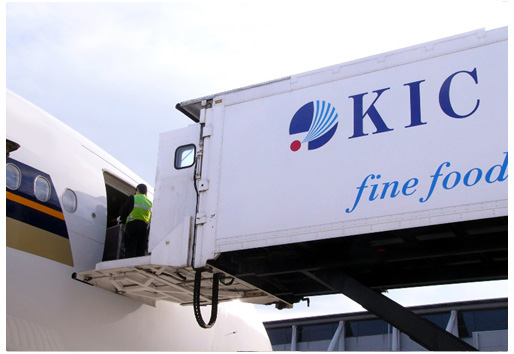 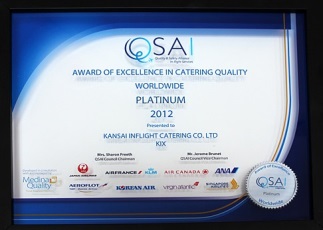 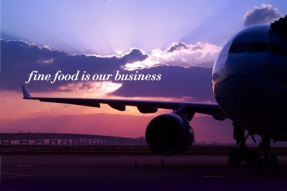 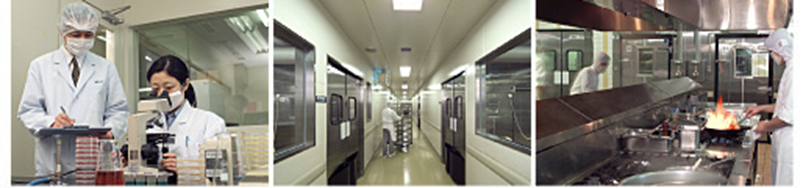 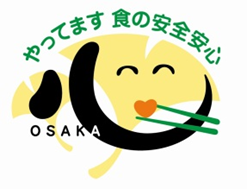 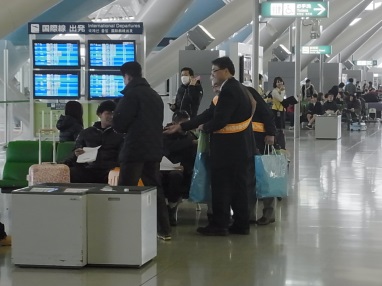 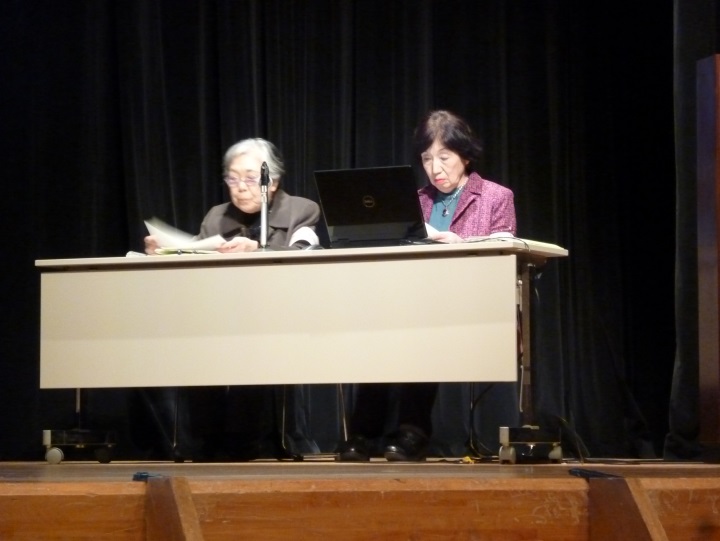 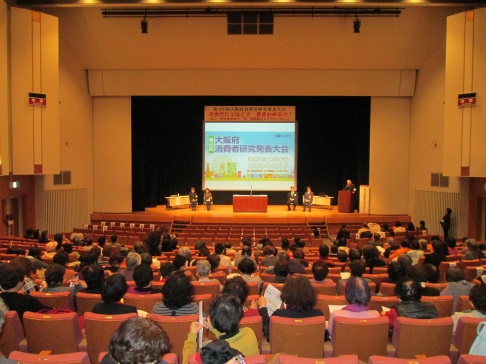 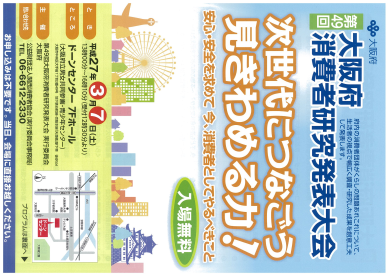 部門名称あるいは氏名講評事業者株式会社 関西インフライトケイタリング総合的に食品を扱う企業としての模範であり、世界的な賞を受賞するなど、業界をリードするだけでなく、食の安全を広めていることは大阪の誇りであり非常に素晴らしいと評価。消費者大阪府地域消費者団体連絡会 消費者の立場から重要なテーマを地道に調査研究して情報発信をする姿勢に加え、今の「大阪の食生活」の実態をふまえた「大阪の食文化」の普及にも取り組んでいる点を評価。